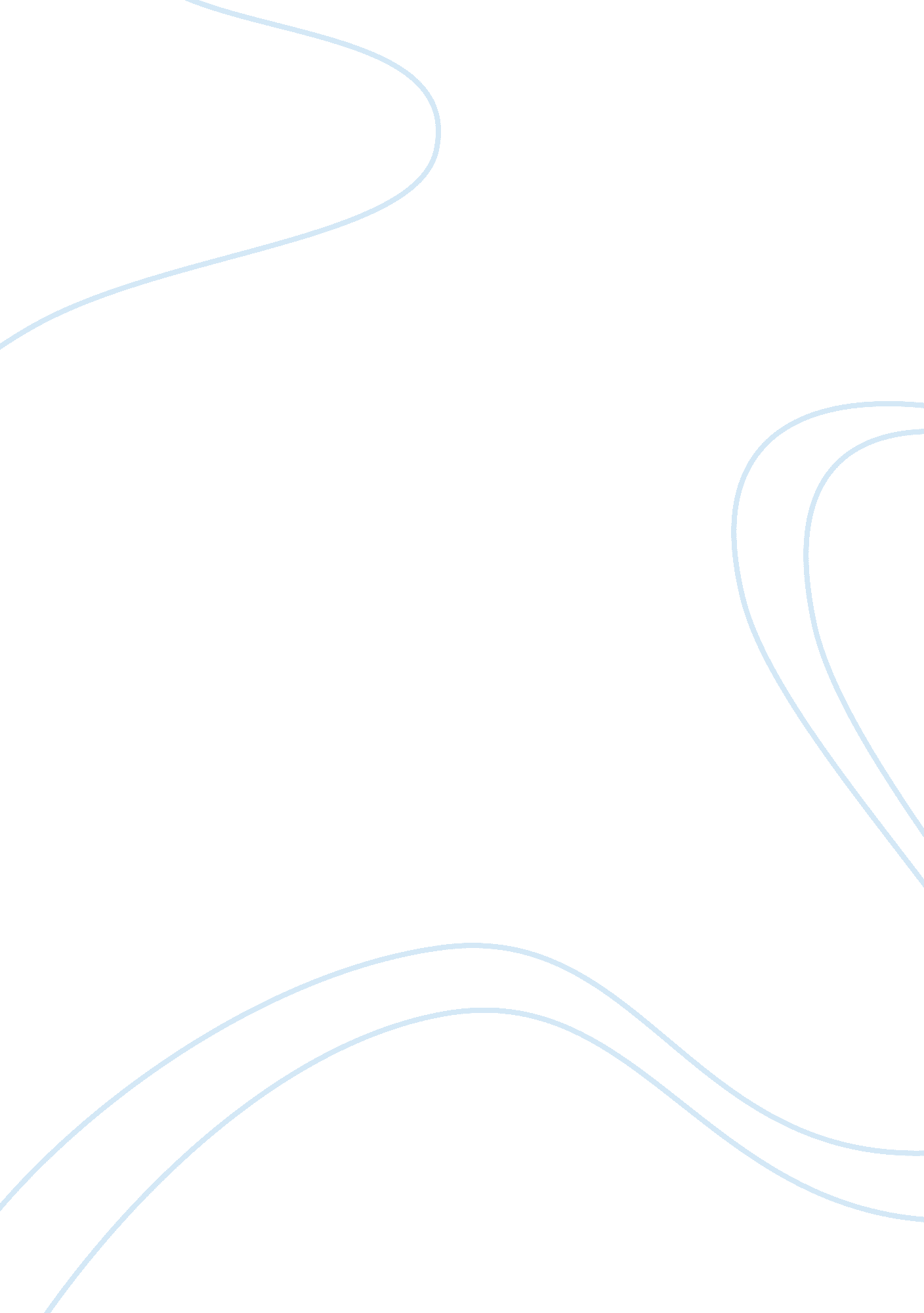 To kill a mockingbird analysisArt & Culture, Comedy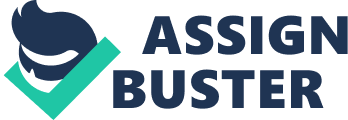 Ronald MendozaTo Kill A Mockingbird AnalysisSchool is not the only place where people learn about life. In To Kill A Mockingbird by Harper Lee, takes place in Maycomb, Alabama during the 1930??™s. The book has two parts, the first part of the novel deals with the children, Jem, Scout and Dill, trying to get Mr. Arthur Radley, or Boo Radley as the children called him, to leave his house. Mr. Arthur Radley is the man in the novel who everyone is afraid of. The second part of the novel is about Jem and Scout??™s father failure to acquit a black man who is being accused of raping a white woman. There are several moments in the novel when the reader sees the characters learn valuable life lessons that cannot be learned in school. People learn outside school, they also grow up and start to lose their innocence by finding out how harsh the world is at times. People make assumptions about others because they do not know what is going on in their life. Atticus tries to let Scout understand more about the Radley family. Scout learns quite a few lessons when Atticus says, ??? You never really understand a person until you consider things from his point of view ??¦ until you climb into his skin and walk around in it.??? (39) Scout learns that people should take time to understand what life is like for others. Life would be easier if people just took the time to get to know each other instead of making assumptions. If people see things in other people??™s point of view, there would be less arguments and life would be a better place for everyone. Besides the fact that people should take the time to get to know each other, they should also know that life is not always about winning battles. People can learn some things even if they back down from a fight. Scout forgets her promise about not getting into a fight if someone talks about Atticus. So Atticus tells Scout, ??? Try fighting with your head for a change. ???(101) She agrees to this. She uses this several times in future events and it does not get her in trouble of any kind. When faced with a problem, that her younger self would have started a fight, now she thinks before she does anything else. People should always think first before causing any unnecessary chaos. Just as important it is to think before people act, they learn to keep trying and not to give up is equally important. Even when there is a small chance at succeeding, do not give up so easily, people should always try to do their best. As Atticus told Jem, ??? It??™s when you know you??™re licked before you begin but you begin anyway and see it through no matter what.??? (149) After hearing this, Jem and Scout start to understand why Atticus is defending Tom Robinson. Atticus knows he lost his case even before it began, but saw it through because he needed to. It??™s all about courage. People doing things that they know will surely lose but do it anyway because of that small chance of succeeding. Undoubtedly in life, there is the good and there is the bad. The bad are always trying to put the world in some sort of chaos and the good try to keep the world at peace. Near the end of the book, Scout teaches something to Atticus by saying, ??? Well, it??™d be sort of like shootin??™ a mockingbird, wouldn??™t it??? (370) Scout is referring to Arthur (Boo) Radley. There are many ??? mockingbirds??? in this novel and Boo Radley is one of them. Mockingbirds are innocent creatures that try to help others and that is what Boo Radley did, help someone. Furthermore, it is a sin to kill a mockingbird and it would be wrong to tell the rest of Maycomb that Boo Radley saved Jem because he would not be used to it. Scout asks Miss Maudie why it is a sin to kill a mockingbird. Miss Maudie says, ??? It is a sin to kill a mockingbird because they do nothing but create beautiful music for the enjoyment of others and to kill it would be killing an innocent creature that has tried to serve others.??? (119) It would be wrong and hurt him if life were different. It would be better to say nothing because it would be harming an innocent person that tried to help others. In conclusion, everyone is always learning something somewhere in or out of school. In To Kill A Mockingbird by Harper Lee, the children start to realize that the world does not treat everyone the same as they grow up. People see characters learning valuable life lessons that cannot be learned in school. People learn outside school as they grow up and start to lose their innocence by realizing that the world can sometimes be cruel to innocent people. 